К А Р А Р						ПОСТАНОВЛЕНИЕ« 29»  ноябрь  2019 й.                 №67           «  29  » ноября 2019 г.«Об изменении адреса земельного участка»В соответствии с постановлением правительства РФ от 19.11.2014 г. № 1221 «Об утверждении правил присвоения, изменения и аннулирования адресов», в целях обеспечения учета и оформления земельных участков,  ПОСТАНОВЛЯЮ:1. Изменить адрес земельного участка, общей площадью 4056 кв.м., с кадастровым номером 02:53:010201:75  «Республика Башкортостан, Шаранский р-н, с.Верхние Ташлы, ул.им.70 летия Башкирии, д.44», на «Республика Башкортостан, Шаранский р-н, с.Верхние Ташлы, ул.им.70 летия Башкирии, д.48».2. Контроль за исполнением  настоящего постановления возложить на управляющего делами администрации сельского поселения Нижнеташлинский сельсовет муниципального района Шаранский район. Глава сельского поселения                                                      Г.С. Гарифуллина Нижнеташлинский  сельсовет                                                                                                                                                                          Башкортостан Республикаһы    Шаран районы  Муниципаль районының  Түбәнге Ташлы  ауыл Советы ауыл         биләмәһе хакимиәте башлыãы   Тубән Ташлы ауылы, тел.(34769) 2-51-49    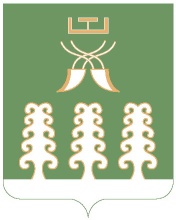 Глава сельского поселения         Нижнеташлинский сельсоветМуниципального района    Шаранский район  Республики Башкортостанс. Нижние Ташлы, тел.(34769) 2-51-49  